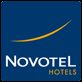 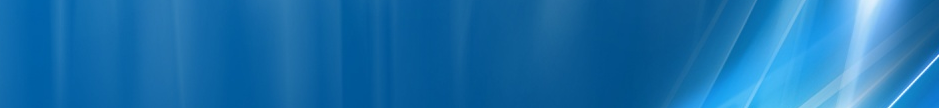 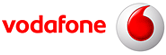 Site-ul a fost instalat sub era Vodafone – undeva în 2007 / 2008, asadar cam în acelasi interval de timp cu lansarea site-ului indoor 3435 Hotel Majestic situat la doar câtiva zeci de metri distanta… Hotelul Novotel, singurul din Romania (!), a fost inaugurat în septembrie 2006 !SW configurationLocatia broadcastata este una complet aiurea ! Nu exista niciun „DACIA” în zona !In rest, esti full LAC 11142 pe acolo...
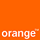 Este vorba de un site indoor putin mai recent, undeva prin 2006 – hotelul Novotel fiind inaugurat abia în septembrie 2006 !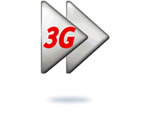 
 HW equipmentIn unele liste de celule este trecut ca No_BTS (dar totusi de tip T0) cu legatura prin MW catre BI_502 BSC Dorobanti, iar în altele ca fiind echipat cu un MBO1 cu 4 TRX, si legatura prin FO. Acum este totusi legat de BI_501_TN Financial Plazza printr-un MW Alcatel 9500MPR-E MSS-8 (capacitate de transmie de 111.36 Mbps)SW configurationUite ca aici nu se respecta „logica” CID-ului sectorizat în cazul site-urilor DualBand : avem si UMTS, însa CID-ul pe 2G este pe S0 ; am verificat totusi (în comunicatie) si prezenta eventuala a unei celule 1800MHz „ascunsa”, si nu am gasit nimic. In alta ordine de idei, este normal ca aceasta celula sa nu fie Barred, pentru ca altfel clientii Hotelului ar fi fost obligati sa-si înceapa convorbirile pe site-urile „din afara” înainte de a fi aruncati pe acest site indoor care le este dedicat. BCCHAfiseazaLACCIDTRXDiverse13 Dacia11142343414FH 11 / 13 / 34 / 492Ter 0BA_List 5 / 7 / 9 / 11 / 13 / 15 / 18 / 20 / 33 / 35 / 37 / 39 / 45 / 53 / 61RAM-111 dBmRAR2Test 7EAHC B  |  2Ter 0T321240BSIC 3Not BarredMTMS-TXPWR-MAX-CCH5     |33 dBmPRP4DSF22BABS-AG-BLKS-RES1RAI1RAC6CNCCCH configuration0     |Not CombinedCRH8BCCHLACCIDTRXDiverseDiverse811009741468 / 75 / 81 / 84EDGERAM -96 dBmWCDMA     ---LAC  1010CID  19741-BA_List 64 / 67 / 69 / 70 / 71 / 72 / 73 / 74 / 76 / 77 / 79 / 82 / 84 / 85 / 87 / 89 / 122 / 124Test 7EA   |  2Ter 0RAR2Not BarredT321260BSIC 39MTMS-TXPWR-MAX-CCH5     |33 dBmPRP5DSF18BABS-AG-BLKS-RES3RAI101CNCCCH configuration0     |Not CombinedRAI5CRH8